11.06.2020г.  Преподаватель:   Горшкова Ольга Петровна.        Занятие  по дисциплине  УП.01. ( Учебная практика по ПМ 01.01. Выполнение штукатурных работ)  группы 25  профессии 08.01.08. Мастер отделочных строительных работ  в рамках  программы дистанционного обучения.        Добрый  день, уважаемые  студенты  группы  25!                    Вашему вниманию предлагается  дистанционный  урок  по дисциплине  УП. 01.  Выполнение штукатурных работ.  Продолжительность  занятия – 6 часов.Сегодня  мы с вами  продолжаем   изучение модуля ПМ.01.  Тема №6:  Установка марок и маяков.         Вопросы, которые предстоит разобрать на нашем занятии:Назначение маяков для оштукатуривания.Инструменты, инвентарь, материалы.Подготовка поверхности перед установкой маяков.Установка маяков с использованием пузырькового уровня.Установка маяков с использованием отвеса.Установка маяков по лазерному уровню.Закрепление и выравнивание маяков.Маяки и марки из раствора, гипса, штукатурной смеси.Для освоения данной темы необходимо выполнить следующее:1. Изучить теоретическую часть материала.2.Составить конспект.3.Посмотреть видеоматериалы (по ссылкам в тексте и в конце лекционного материала).4.Ответить на контрольные вопросы.5.Выполнить домашнее задание.        Материал для изучения и конспектированияУстановка маяков на стены: ставим маяки правильно, профессионально.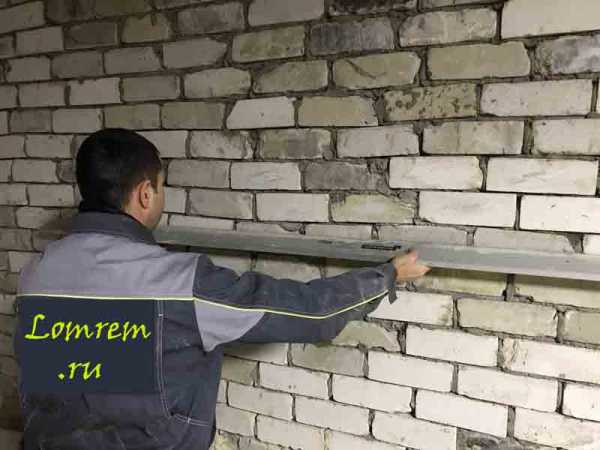 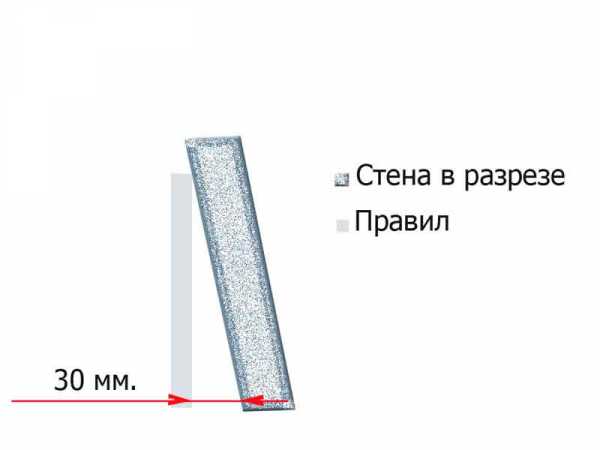 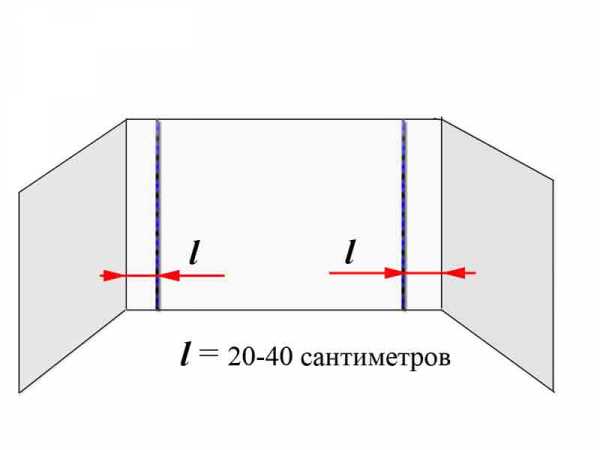 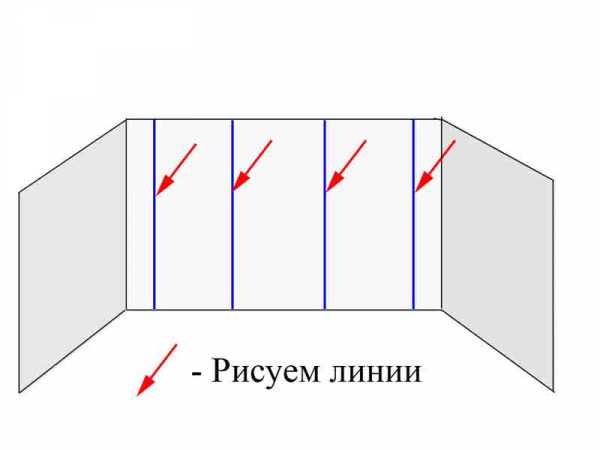 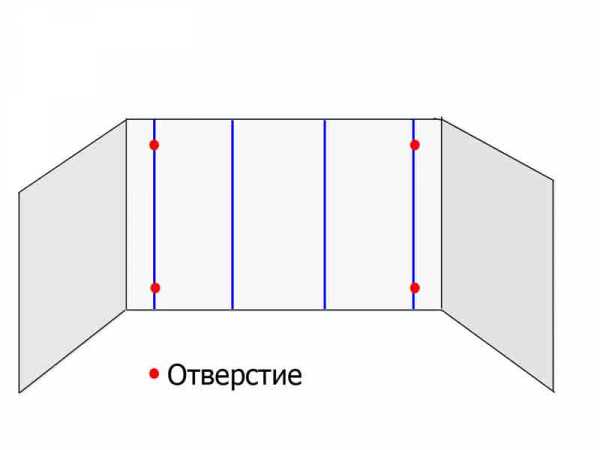 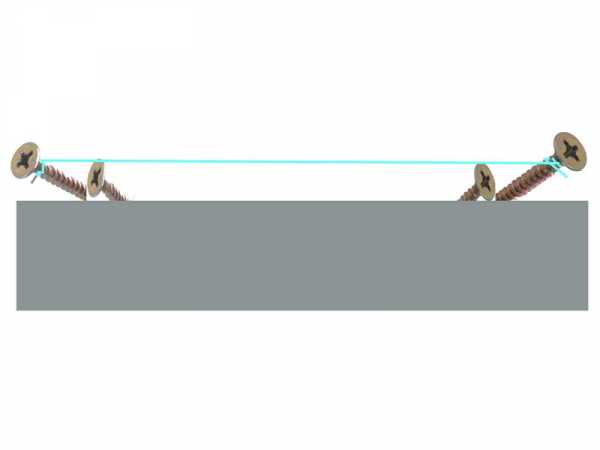 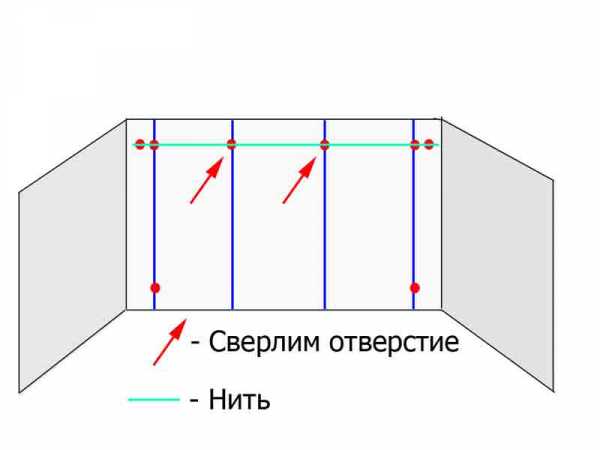 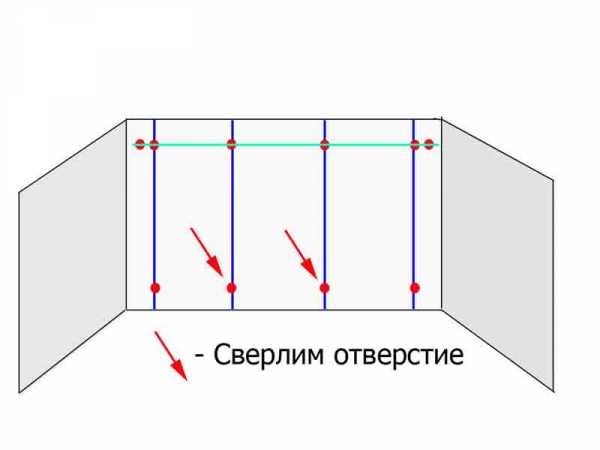 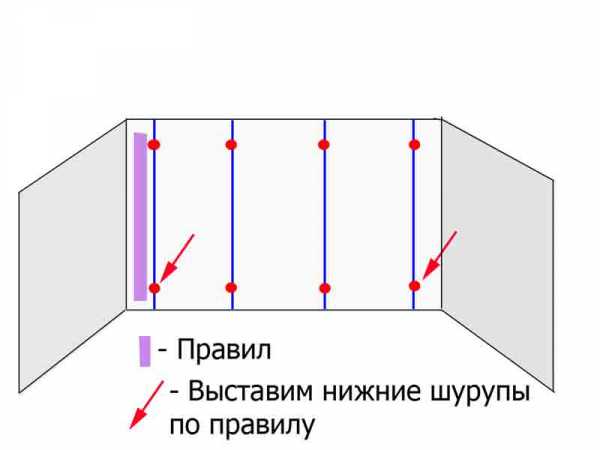 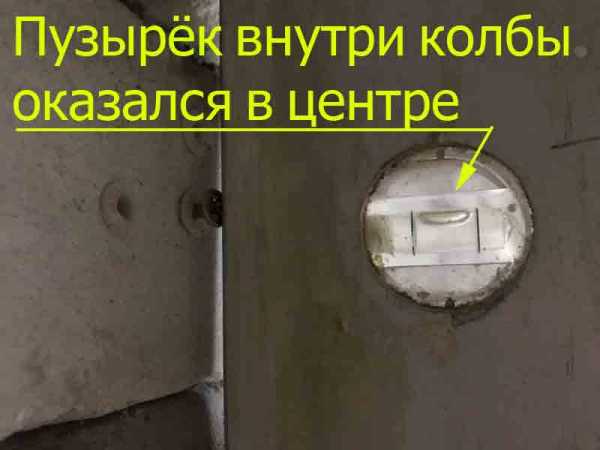 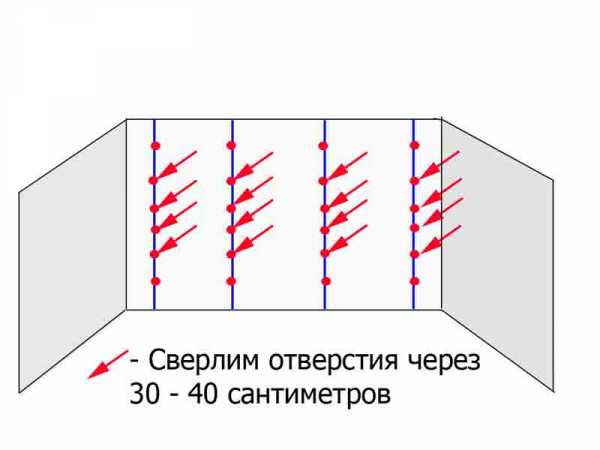 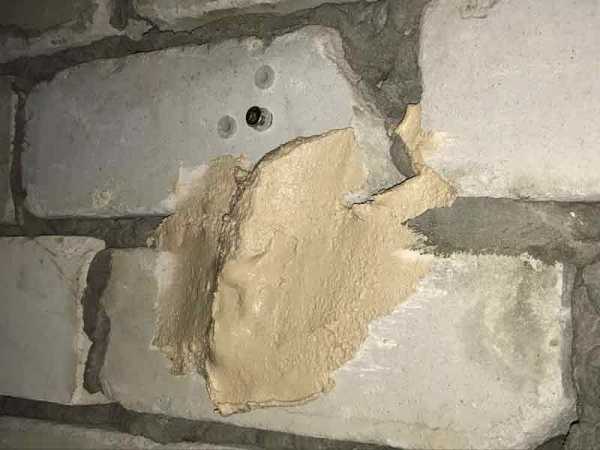 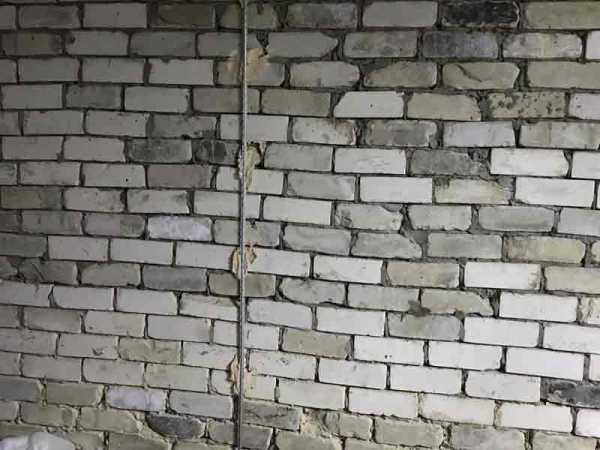 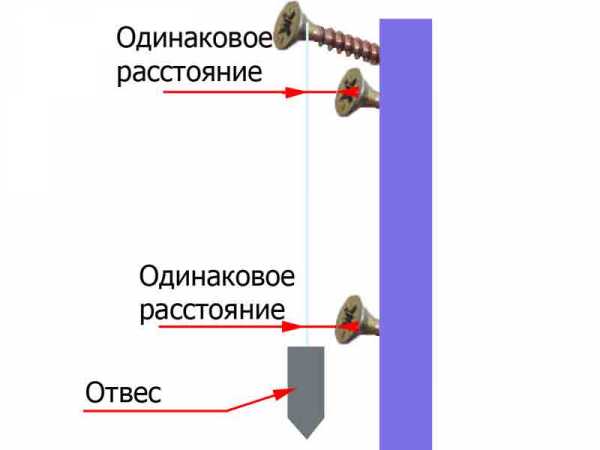 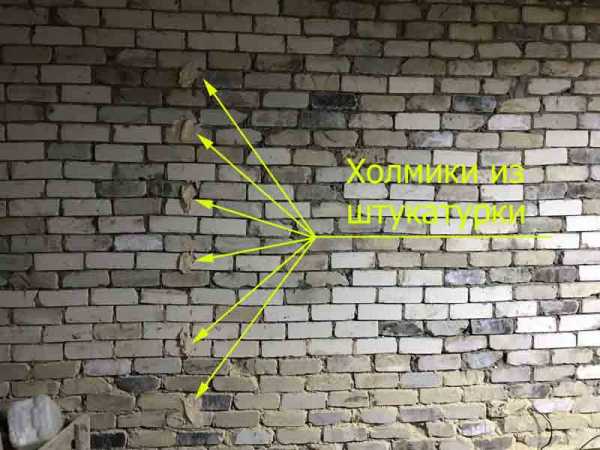 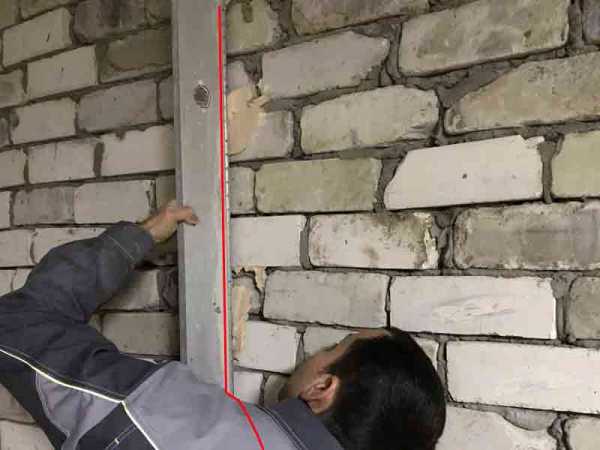 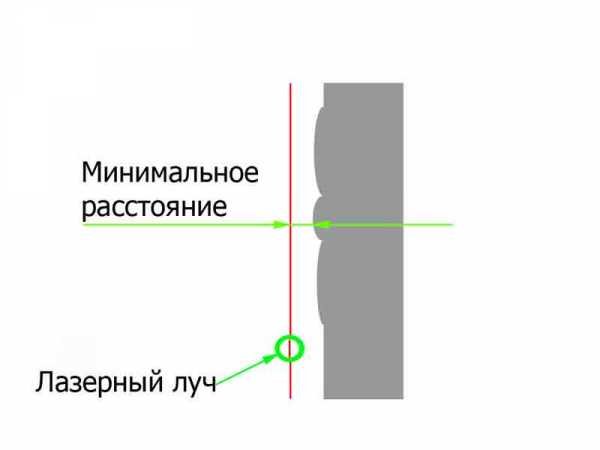 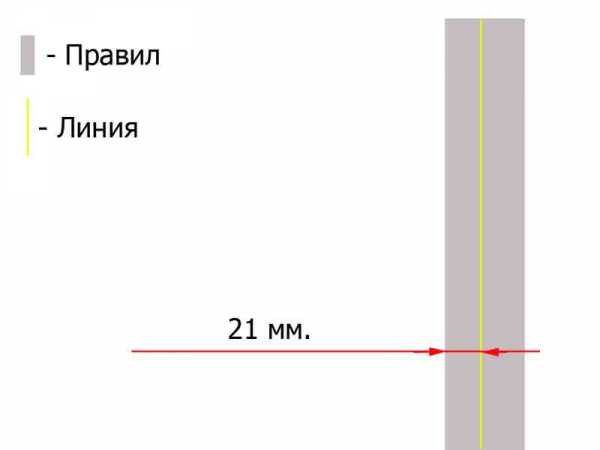 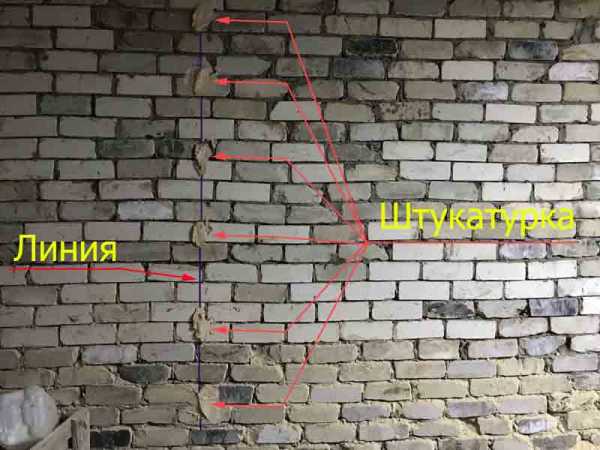 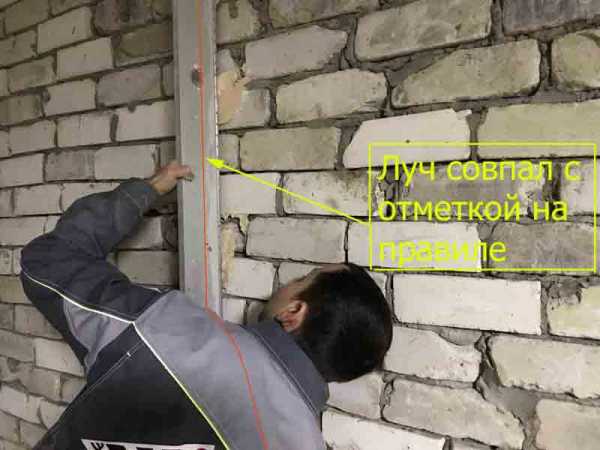 Ч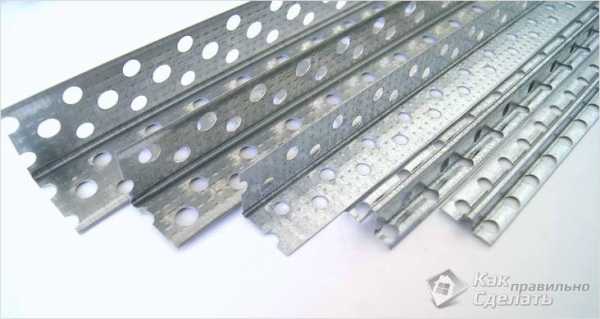 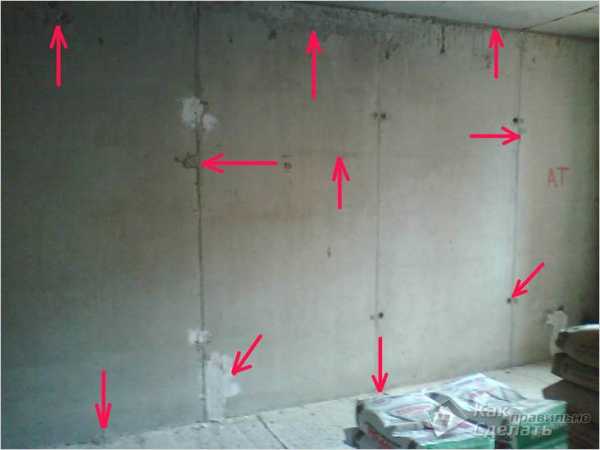 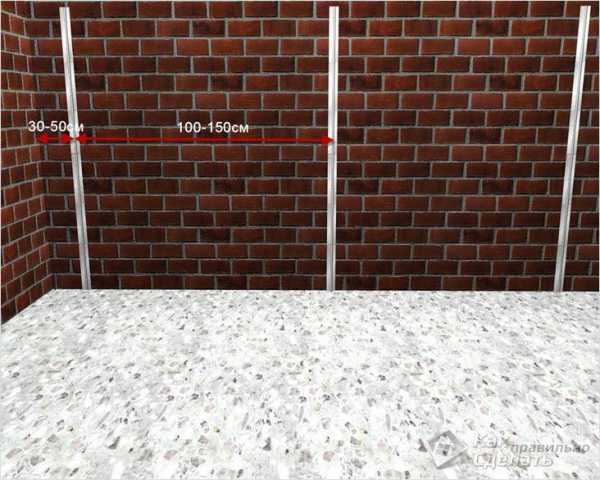 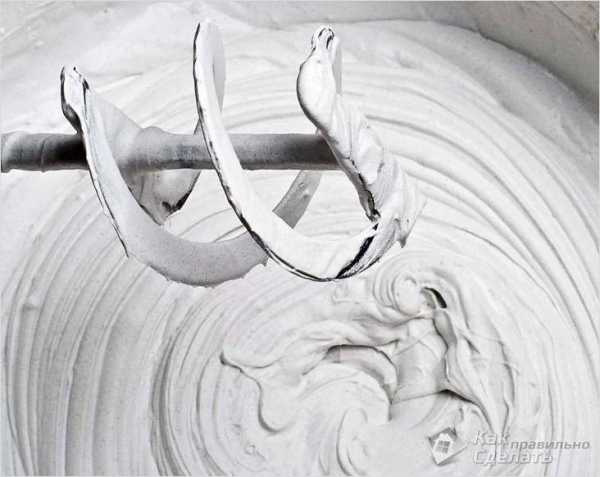 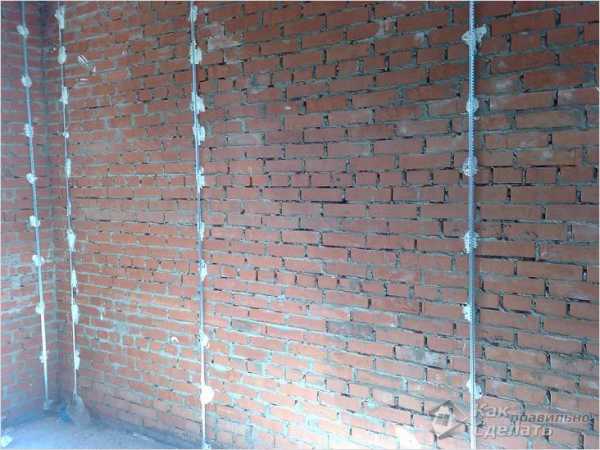 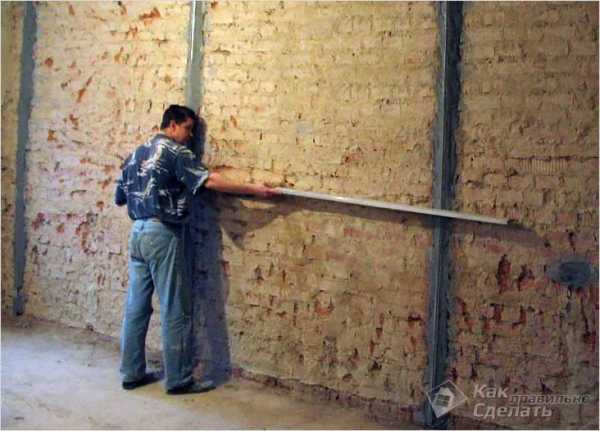 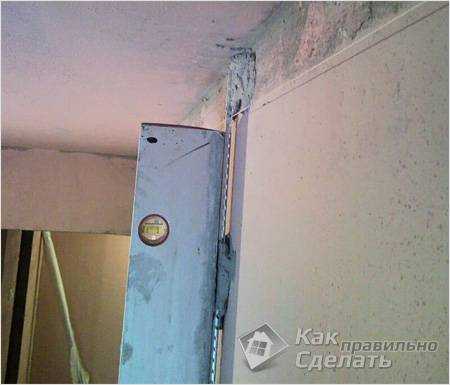 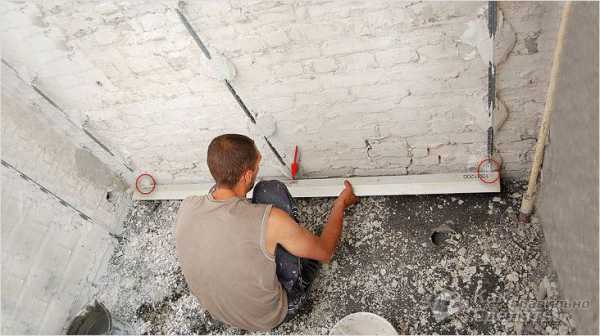 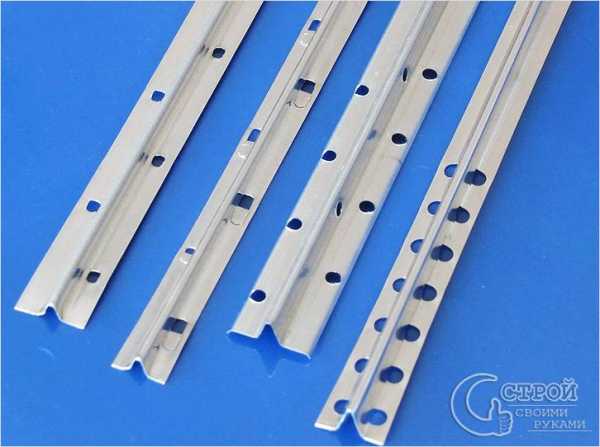 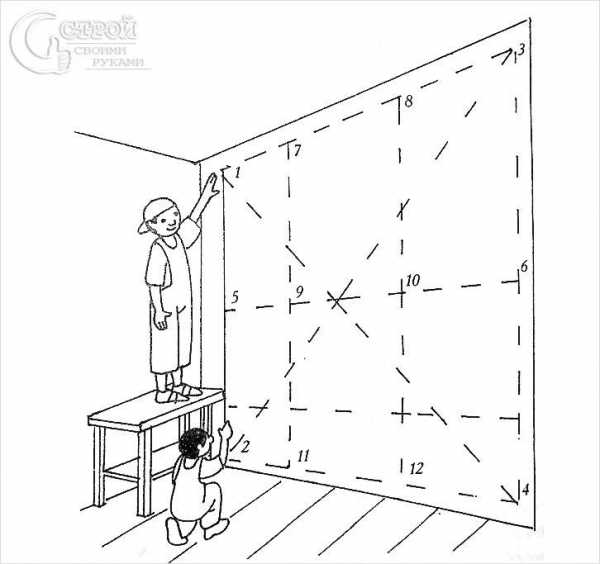 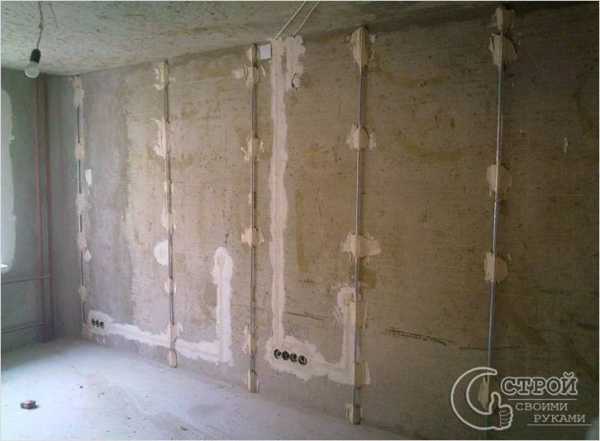 https://www.youtube.com/watch?v=BccJ-ZRKNMk&feature=emb_logo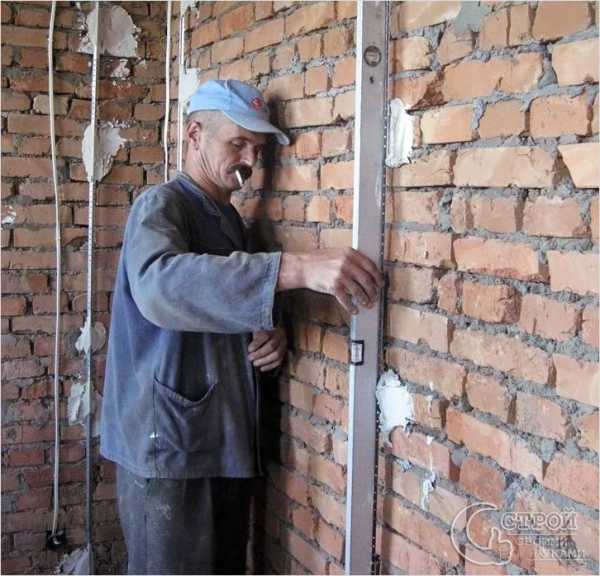 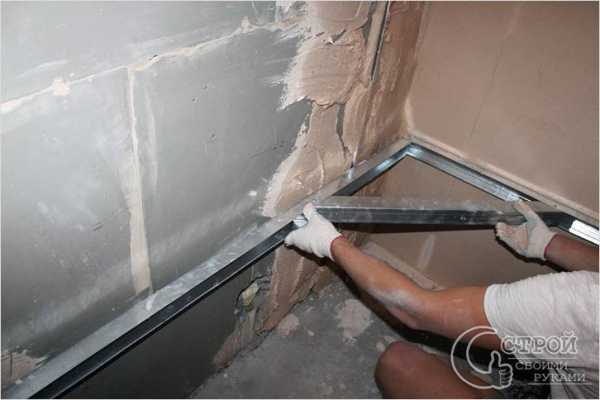 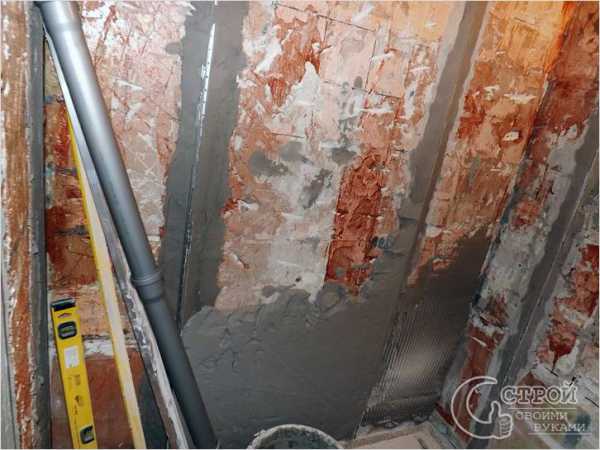  : https://www.youtube.com/watch?time_continue=7&v=ajsD-3-pfMI&feature=emb_logo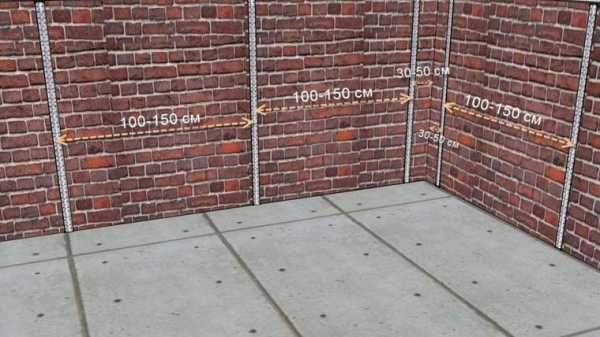 https://www.youtube.com/watch?time_continue=446&v=7Ie0ORV8xx8&feature=emb_logo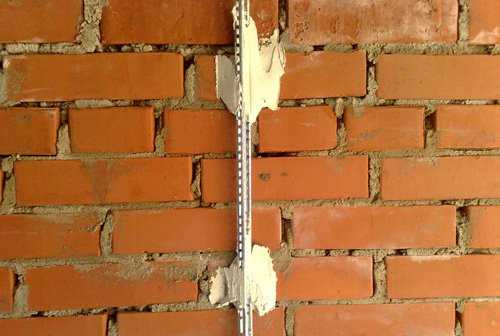 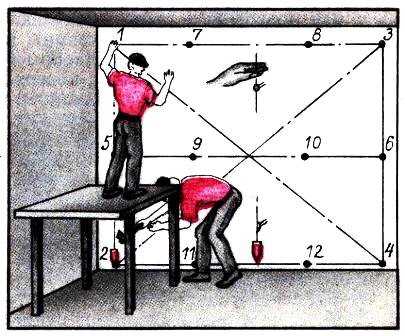 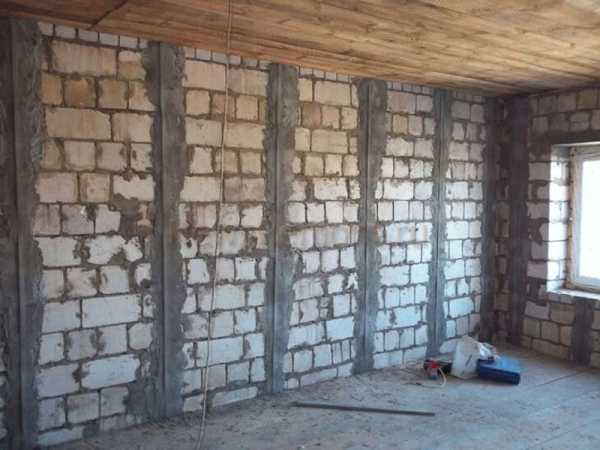 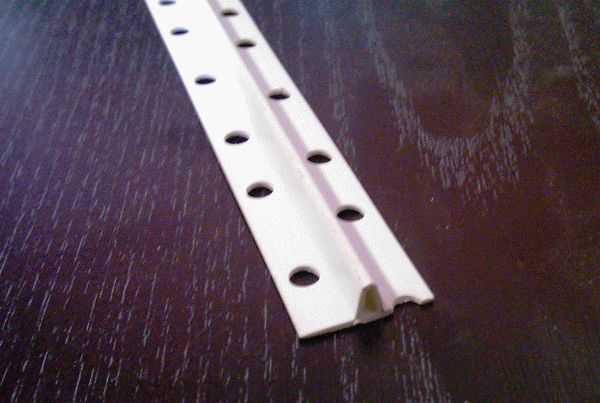 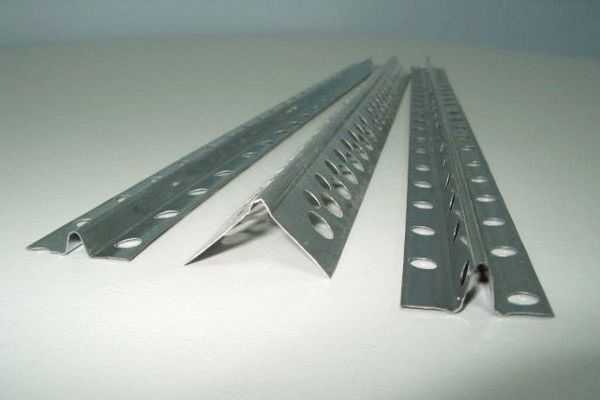 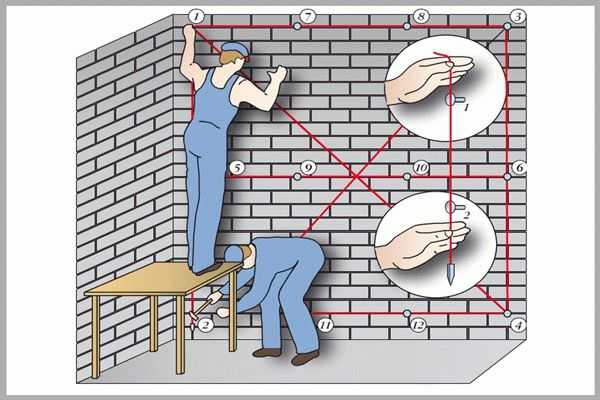 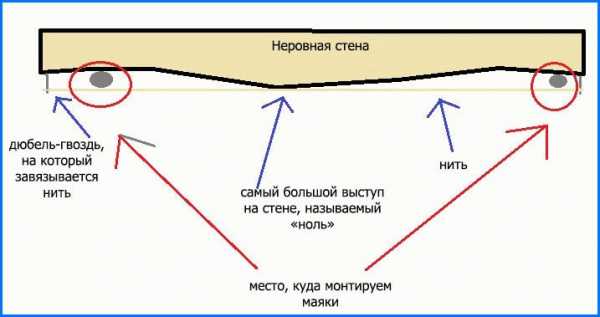 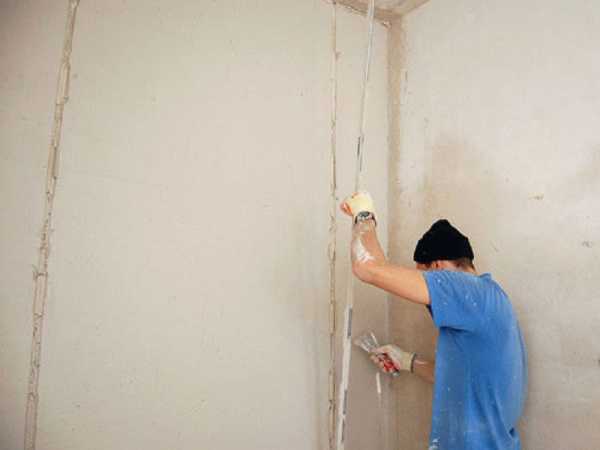 https://www.youtube.com/watch?time_continue=2&v=lrJ_WX-BTmM&feature=emb_logo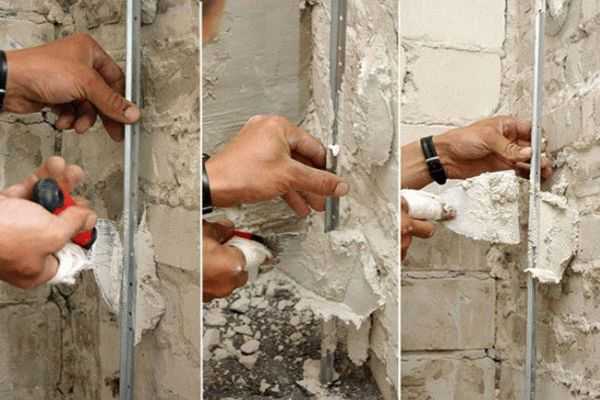 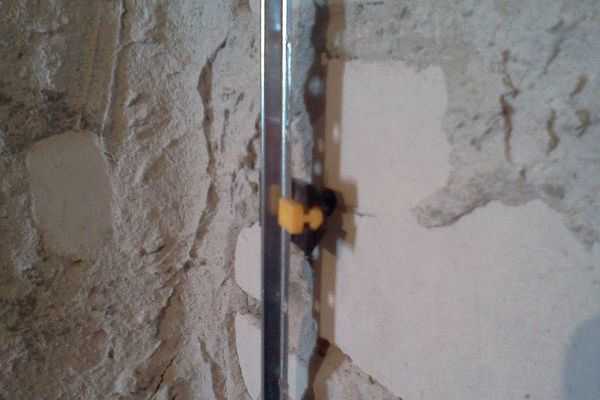 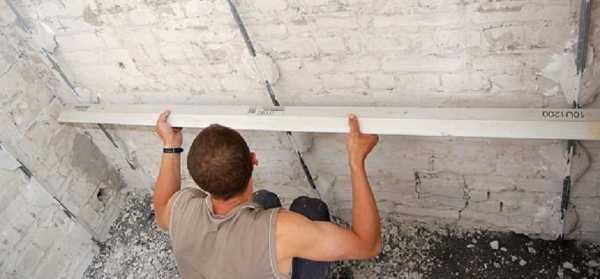 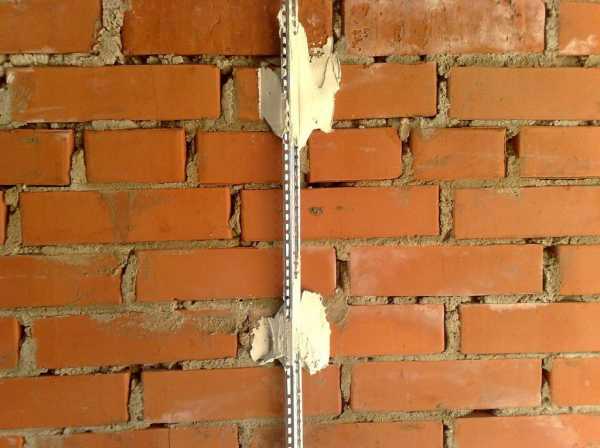 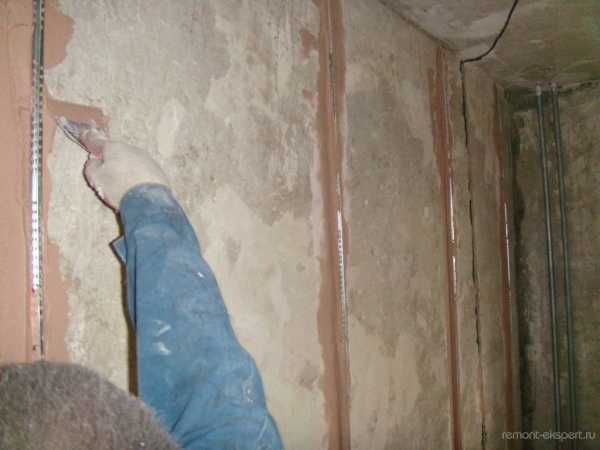 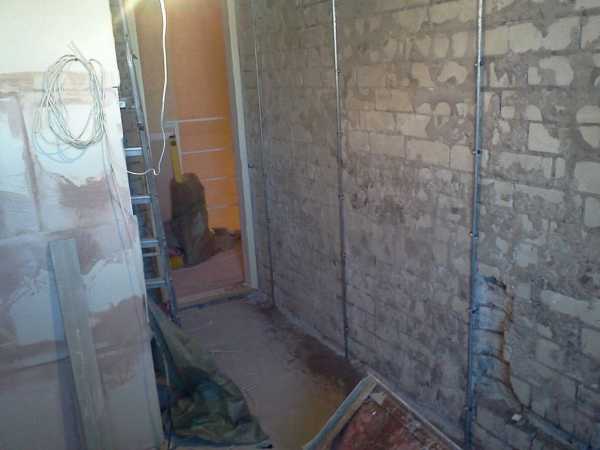 https://www.youtube.com/watch?time_continue=2&v=LMF9Pk2XYjc&feature=emb_logo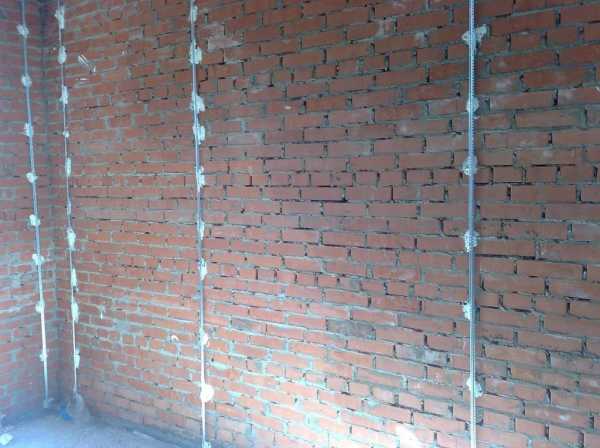 https://www.youtube.com/watch?time_continue=2&v=nLv7-sydZWE&feature=emb_logo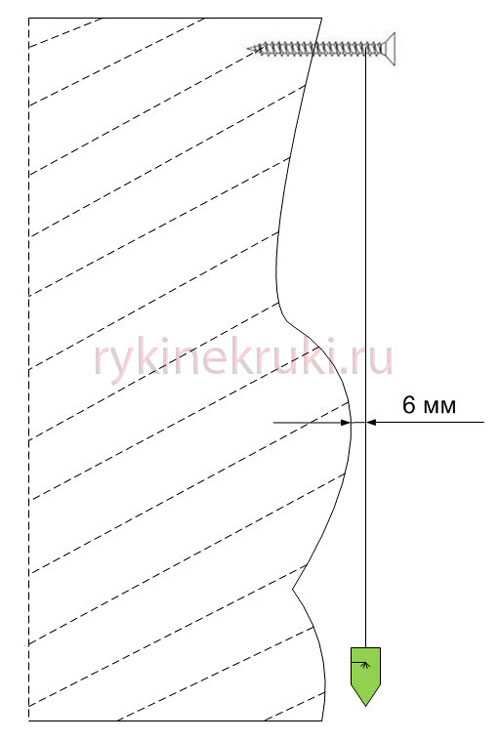 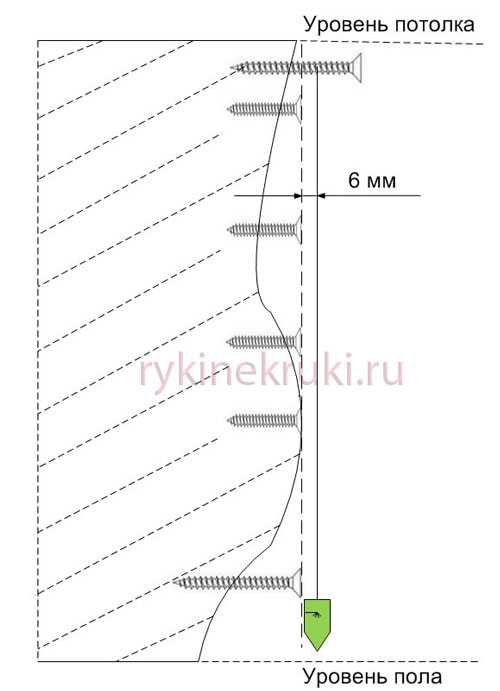 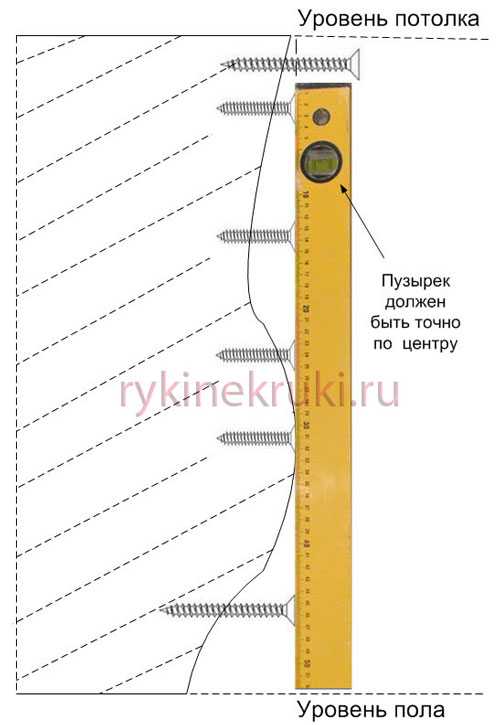 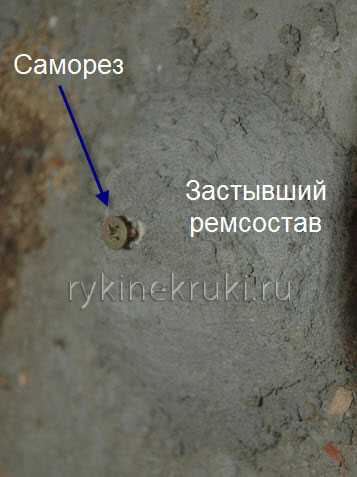 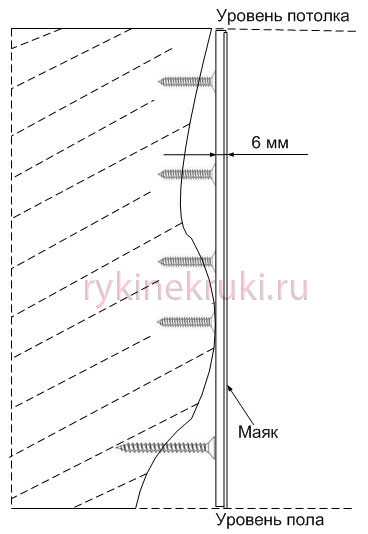 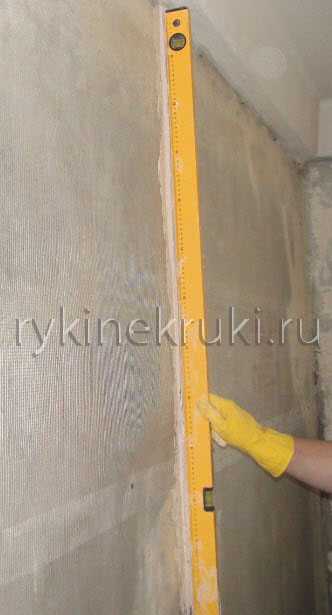                  Видеоматериалы по теме занятия:https://yandex.ru/efir?stream_id=406305c0a18ae319a02dc86b3e2eca6bhttps://www.youtube.com/watch?v=hH9mJSQPGPYhttps://www.youtube.com/watch?v=oJtjBHmaC1Ihttps://www.youtube.com/watch?v=dRwVKnlBrfIhttps://vk.com/video-165795000_456240413https://www.youtube.com/watch?time_continue=2&v=nLv7-sydZWE&feature=emb_logo                          Контрольные вопросы  Для чего устанавливают маяки перед оштукатуриванием?Перечислите инструменты, необходимые для установки маяков.На каком расстоянии от смежной стены ставятся первый и последний маяки?Какое оптимальное расстояние должно быть между соседними маяками?Какую смесь обычно используют для установки маяков?Перечислите разновидности штукатурных маяков.Назовите размеры маяков.С какой целью удаляют маяки из оштукатуренной поверхности?                              Домашнее задание     Изучить предложенный материал, просмотреть видеоматериалы по теме занятия (по ссылкам в тексте и в конце лекционного материала), составить конспект, ответить на контрольные вопросы. Выполненную работу необходимо сфотографировать и выслать на электронную почту: olganikipel@mail.ru  или на WhatsApp ( 8-909-45-24-126.)                           Желаю вам успехов!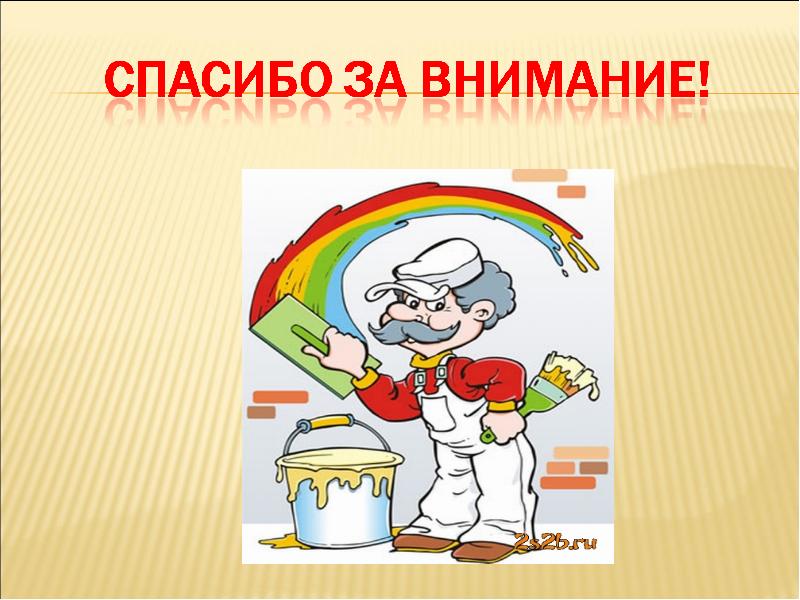 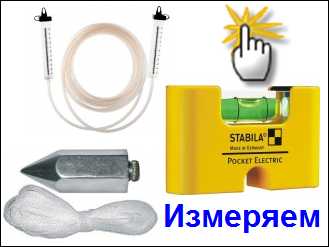 К выбору строительного уровня подойдите очень серьезно! Он должен быть точным, поэтому не берите дешевые уровни. Здесь (слева на картинке) Вы найдете очень неплохой выбор строительных уровней и отвесов.